SCOL afname (twee afname) voorjaar 2022-2023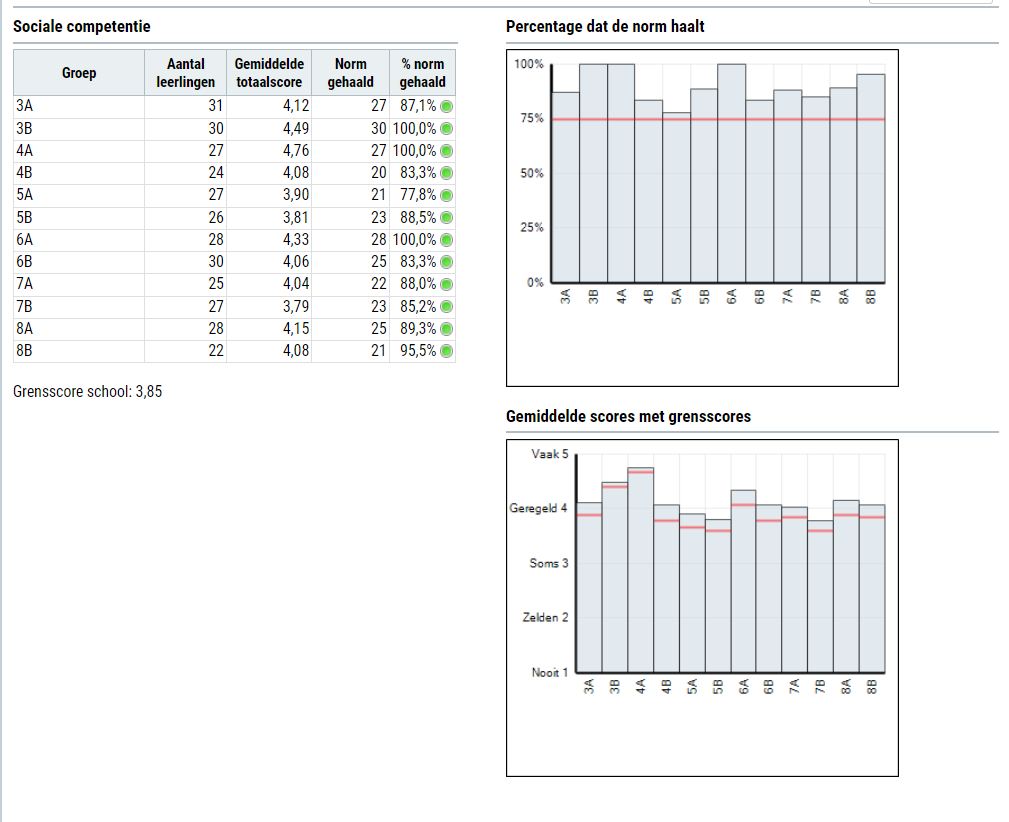 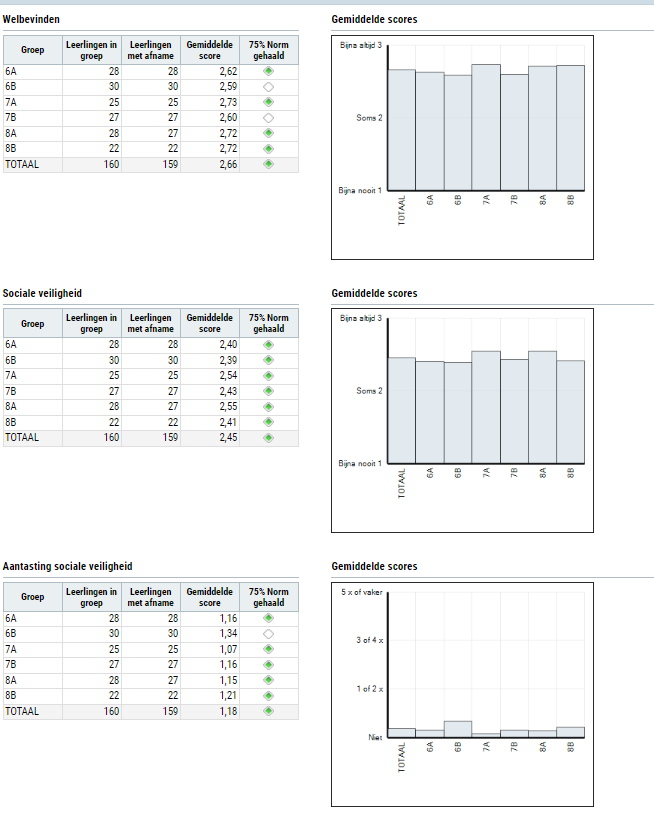 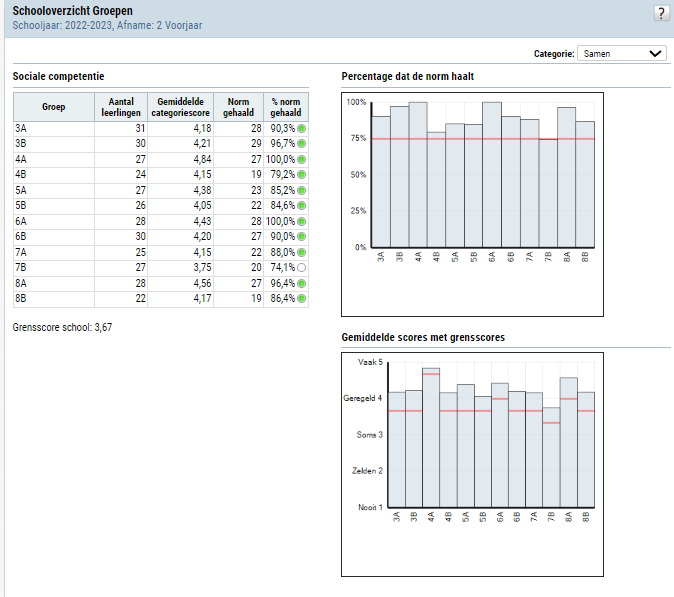 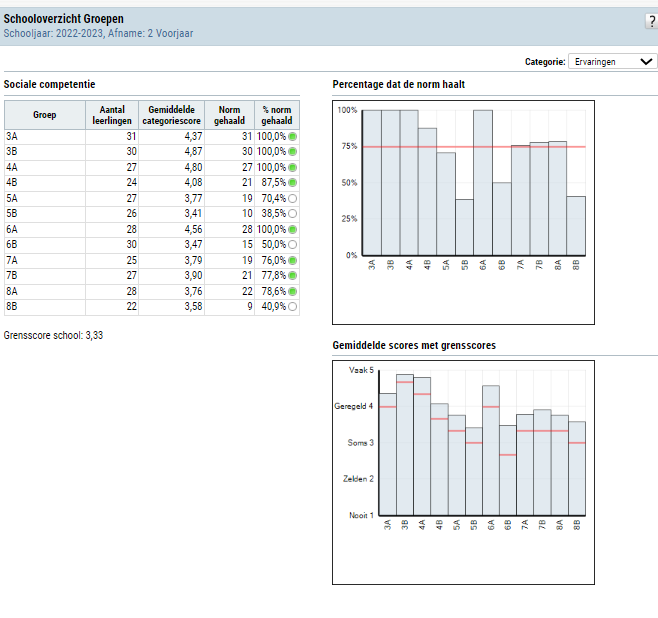 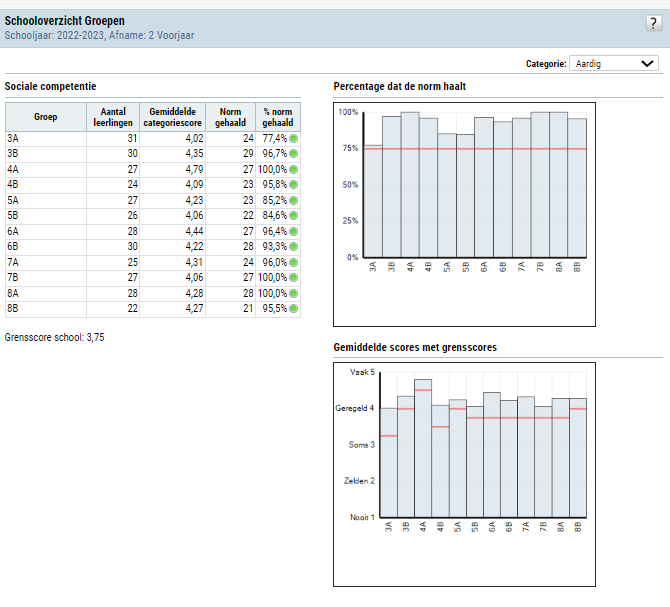 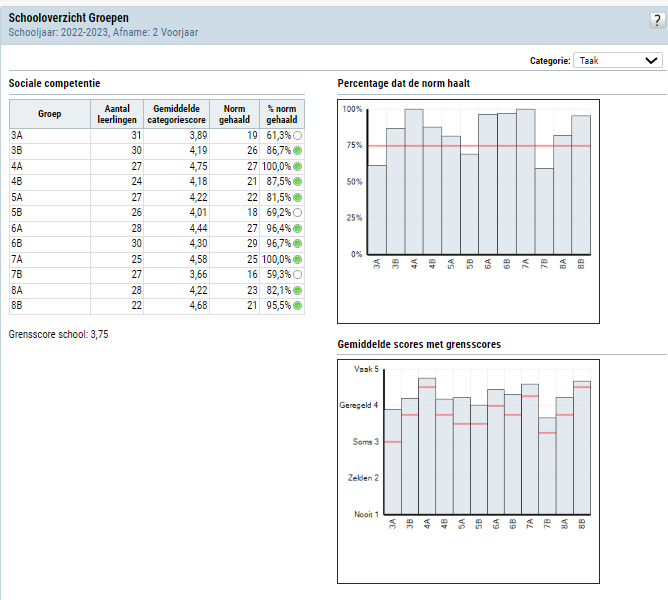 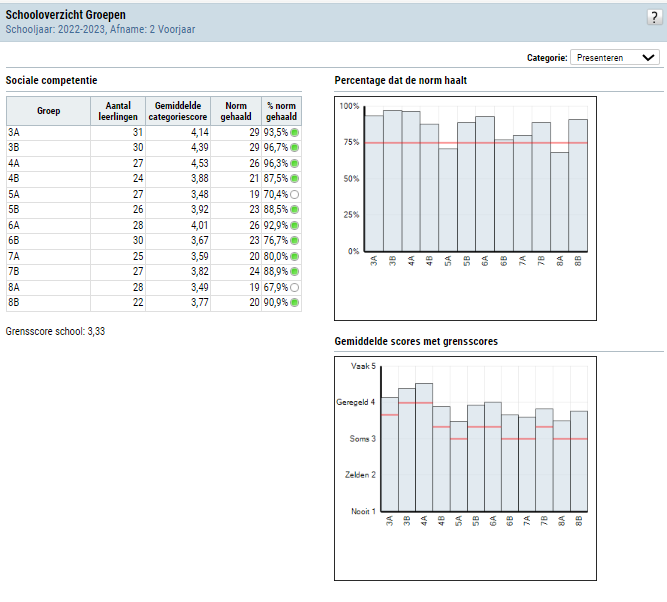 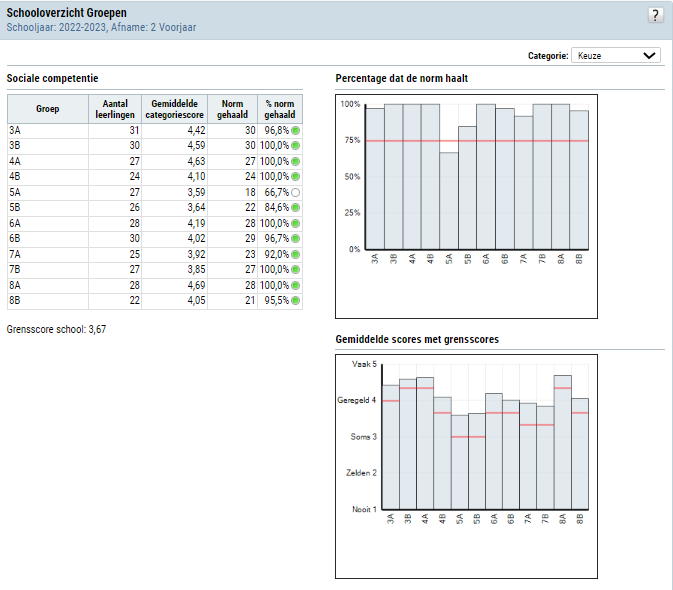 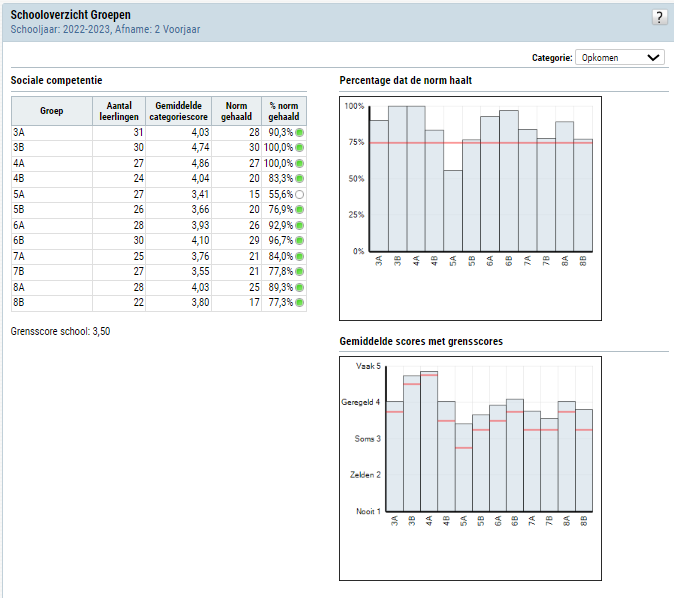 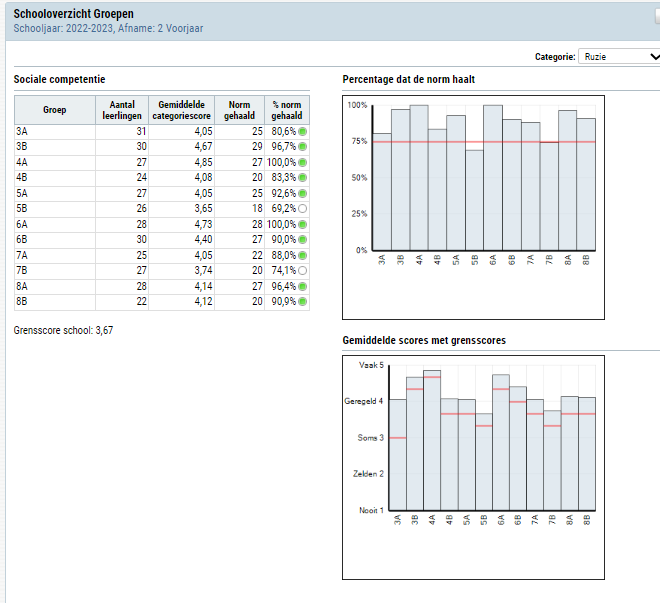 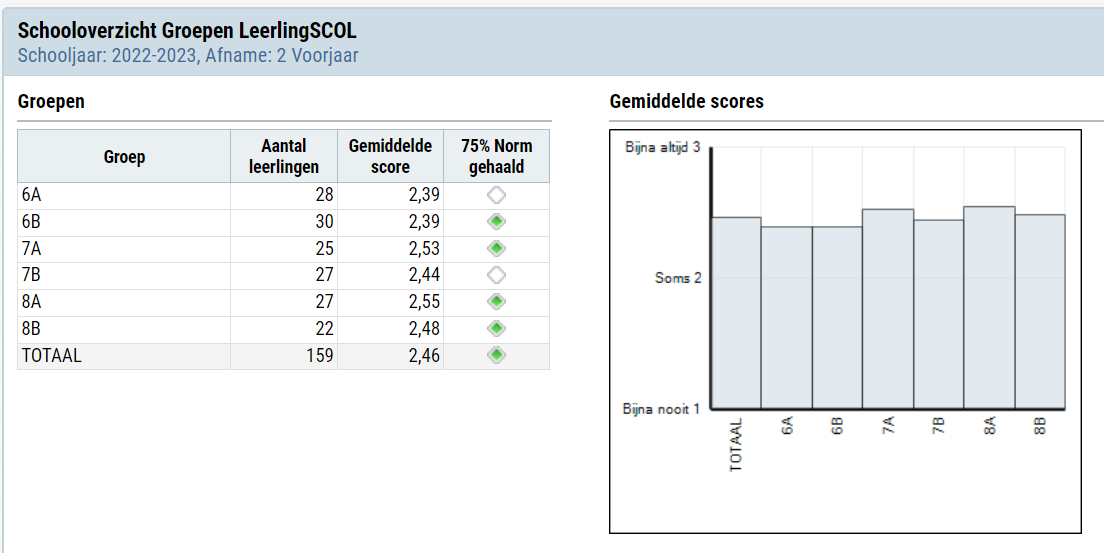 